MĚSTSKÁ ČÁST PRAHA 19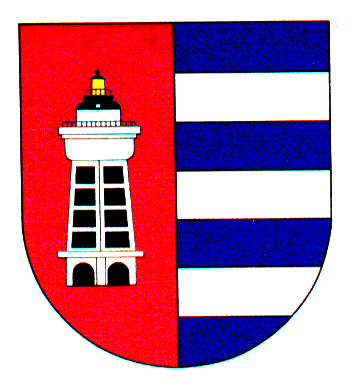 Úřad městské části Praha 19Odbor majetku, investic, bytového a nebytového hospodářstvíSemilská 43/1, Praha 9 – Kbely, 197 00Tel.: 284 08 08 70, 734 148 653e-mail: krejci.veronika@kbely.mepnet.czID:  ji9buvpVyřizuje: Mgr.. Veronika Krejčí, LL.M.Ze dne:	05.03.2024					             														V Praze dne 05.03.2024Jan RybníkářPlavínova 11Praha 3130 00IČ 67993907 – není plátce DPHVěc: Objednávka č. 47/611/2024/OMIBNH Dobrý den,na základě Vaší cenové nabídky u Vás objednáváme deratizaci sklepních prostor bytových domů ve správě MČ Praha 19 pro rok 2024, která bude provedena 4x ročně, za cenu 24 900 Kč za jedno ošetření. Celková cena za rok 2024 bude činit 99 600 Kč.S pozdravem,Monika HavelkováVedoucí Odboru majetku, investic, bytového a nebytového hospodářství